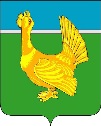 Администрация Верхнекетского районаПОСТАНОВЛЕНИЕОб установлении специальных мест для вывешивания печатных агитационных материаловВ соответствии с пунктом 7 статьи 54 Федерального закона от 12.06.2002 №67-ФЗ «Об основных гарантиях избирательных прав и права на участие в референдуме граждан Российской Федерации», пунктом 8 статьи 56  Закона Томской области от 12 июля 2006 года N 147-ОЗ  «О выборах депутатов Законодательной Думы Томской области», пунктом 7 статьи 44 Закона Томской области от 14 февраля 2005 года №29-ОЗ «О муниципальных выборах в Томской области», с учётом предложения территориальной избирательной комиссии Верхнекетского района и в целях обеспечения реализации прав избирателей, зарегистрированных кандидатов при проведении выборов в единый день голосования 13 сентября 2020 года, ПОСТАНОВЛЯЮ:1. Утвердить перечень мест для вывешивания печатных агитационных материалов:2. Настоящее постановление вступает в силу со дня официального опубликования в информационном вестнике Верхнекетского района «Территория». Опубликовать постановление в газете «Заря Севера» и разместить на официальном сайте Администрации Верхнекетского района.3. Контроль за исполнением настоящего постановления оставляю за собой.Глава Верхнекетского района                                                               С.А. АльсевичГенералова 2-10-37Дело-2, редакция-1,  вестник – 1, поселения – 9, ТИК-1.28 июля 2020 г.р.п. Белый ЯрВерхнекетского района Томской области№709№ избирательного участкаНаселённый пунктМеста вывешивания409р.п.Белый Ярторговые залы магазинов «Флагман» (Парамонов О.Г., ул. Свердлова, 12«А»), «Презент» (Черкашина Л.Е., ул. Горького, 4)410р.п.Белый Ярторговые залы магазинов «Меридиан» (Левина Н.А., ул. Рабочая, 34-1), «Аэлита» (Аппельганс В.И., ул. Гагарина, 73), доска объявлений (ул. Гагарина, 22)411р.п.Белый Ярторговые залы магазинов «Березка» (Петрушанко Т.С., ул. Курская, 1«А»), «Дельфин» (Луговская О.А., ул. Котовского, 27)412р.п.Белый Ярдоска объявлений (ул. Вокзальная)413р.п.Белый Ярторговые залы магазинов «Подсолнух» (Силин О.В., ул. Российская, 2«А»), «Ёлочка» (Петрищева О.М., ул. 1 Луговой проезд, 1«А»)414п. Катайгав торговом помещении здания по адресу: ул. 60 лет Октября, 32-2 (собственник Кремис Р.А.),торговый зал магазина «Нино» (Банцадзе Г.Г., ул. Восточная, 1«А»);доска объявлений в Администрации Катайгинского сельского поселения415п.Степановкаторговые залы магазинов «Кумир» (Миронюк В.В., ул. Лиханова, 10), «Сказка» (Миронюк В.В., ул. Комсомольская, 13«а»-2), «Новый» (Стяжкин Н.Н., ул.Новая, 2)416п.Клюквинкафойе Администрации Клюквинского сельского поселения (ул. Центральная, 13);помещение библиотеки (ул. Центральная 15);торговые залы магазина «Березка» (ИП Варданян В.А., ул. Строительная, 3)417п.Дружныйдоска объявлений п.Дружный (ул. Трактовая, 5);доска объявлений в помещении, занимаемым ООО «Орловка» (ул. Трактовая, 4)418п.Центральныйфойе Администрации Орловского сельского поселения (пер. Школьный, 11);торговый зал магазина «Орбита» (Буланова Н.Л., ул. Советская, 13);доска объявлений п.Центральный (ул. Советская, 17«А»)419п.Ягодноефойе магазинов «Елена» (ЧП «Иванников В.В.», ул. Октябрьская, 1), помещение библиотеки (ул.Советская 2)420п.Нибегапомещение библиотеки (ул. Гагарина 18-1).421п.Сайгафойе ООО «Сайга-энерго»(ул.Молодогвардейская,5);читальный зал библиотеки (ул.Молодогвардейская,3)422п.Лисицаторговый зал магазина «Бриз» (ИП Климович Д.В., ул. Новая, 33);доска объявлений (ул. Студенческая, 12)423п.Макзырдоска объявлений п.Макзыр (ул. Центральная, 16)424с.Палочкаторговый зал магазина «Бриз» (ИП Климович Д.В., ул. Молодежная, 20-1)